**LEOATARD ORDERS MUST BE SUBMITTED BY Sept 25th. They take 10-12 weeks to receive so they should be in by Christmas.Leotards are optional for all dance, cheer, gymnastics students EXCEPT Team gymnastsLevels 3+ must have a long sleeve leotard. Levels 1&2 can pick either but MUST have one of the new design. Our old design cannot be worn for competitions this year. All other students can get a leotard if they want.**We recommend that you measure your gymnast and use the comfort fit. These leotards run VERY small. 2021-22 Leotard Order FormSize Options: CXS, CS, CM, CL, AXS, AS, AM, AL, AXL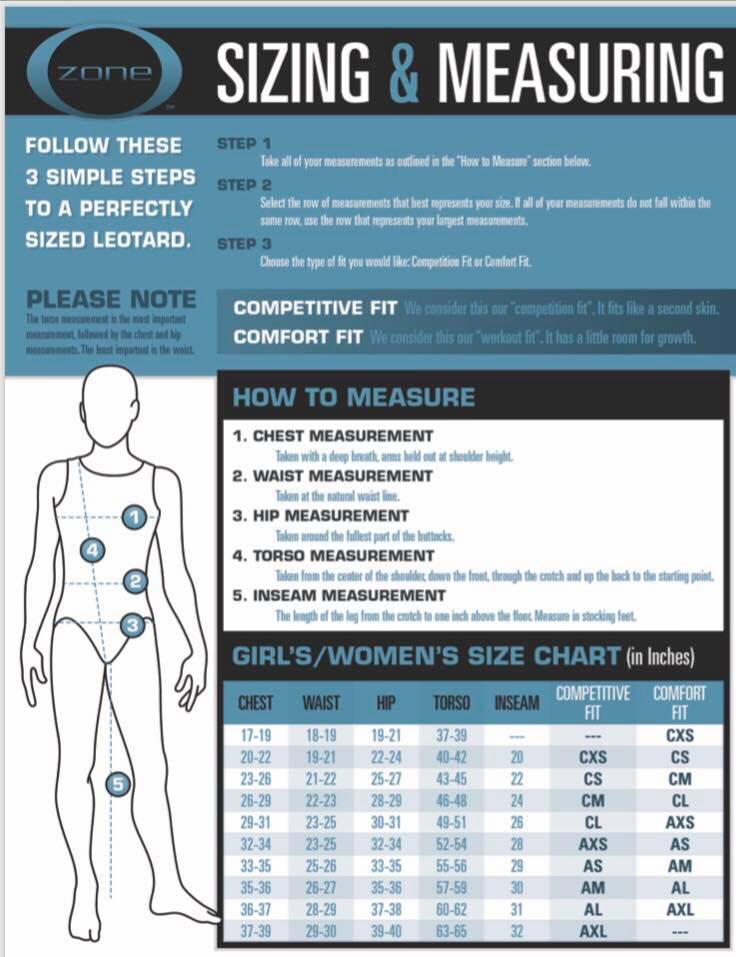 Price: Short Sleeve is $70, 3/4 Sleeve is $140.Short sleeve has sequins and long sleeve has rhinestones.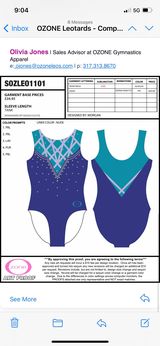 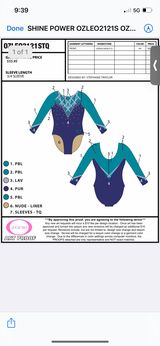 Order Here:NAME: AMOUNT DUE: 			Payment: 	CASH 	or  CHECK	Check #:Would you like this order kept a secret from your child?		YES		NOLong Sleeve or ShortSIZEPrice1.2.3.